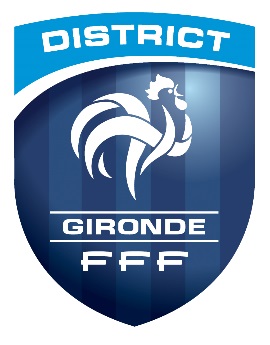 STAGE DEPARTEMENTAL U14G AEROCAMPUS AQUITAINE  -  LATRESNE Du Jeudi 26 au Vendredi 28 Février 2020COUPON REPONSEPARTICIPERA AU STAGE DEPARTEMENTAL U14G	NE PARTICIPERA PAS AU STAGE DEPARTEMENTAL U14G 	 Motif de l’absence Joindre justificatif(Cochez la case correspondante)En cas de régime alimentaire particulier, merci de le noter : ………………………………………………………………………………………………………………………………………………………………………………………………Coupon à renvoyer au plus tard le 21 février 2020 District de la Gironde de Football - 4 rue Pierre DUHAA   33520 BRUGES@ fparisot@gironde.fff.frCLUB :NOM :PRENOM :ADRESSE :E-mail :TEL :